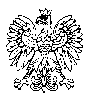 31 WOJSKOWY ODDZIAŁ GOSPODARCZYZgierz, dnia 01.06.2022 r. 					             		DO WYKONAWCÓWINFORMACJA Z OTWARCIA OFERTDziałając na podstawie art. 222 ust. 5 oraz art. 18 ust. 1 ustawy z dnia 11 września 2019 r. Prawo zamówień publicznych, zwanej dalej „ustawą Pzp” (Dz. U. 2021 poz. 1129 ze zm.), Zamawiający – 31 Wojskowy Oddział Gospodarczy z siedzibą w Zgierzu, przekazuje poniżej informacje z sesji otwarcia ofert w postępowaniu o udzielenie zamówienia publicznego na:REMONT BUDYNKÓW I OBIEKTÓW BUDOWLANYCH– nr sprawy 62/ZP/22Otwarcie ofert odbyło się w dniu 01 czerwca 2022 r. o godzinie 10:20 w siedzibie Zamawiającego – 31 Wojskowym Oddziale Gospodarczym w Zgierzu, przy 
ul. Konstantynowskiej 85.W wyznaczonym terminie tj. do dnia 25 maja 2022 r. do godziny 1010 złożone 
zostały 4 oferty.Zgodnie z art. 222 ust. 5 ustawy Pzp, Zamawiający podał nazwy firm, imiona i nazwiska Wykonawców oraz adresy miejsc prowadzonej działalności gospodarczej, a także informacje dotyczące cen złożonych ofert.                                            Z upoważnienia KOMENDANTA 31.WOJSKOWEGO ODDZIAŁU GOSPODARCZEGOW Zgierzu                                                                           ppłk Sławomir JĘDRZEJEWSKIA.Majewska /SZP/ 261 442 10001.06.2022 r.2712 B5Nr ofertyNazwa i adres WykonawcyCena ofertowa brutto (zł)1PRO-BART Bartłomiej BartczakUl. Opolczyka 21B m.1292-417 Łódź Zad. 1 – 4 650 572,822EL-MOT Józef ZnojekUl. Rzgowska 1995-080 TuszynZad. 1 – 4 270 037,34Zad. 2 – 1 613 021,223WP LOGISTIC Sp. z o.o.Ul. Łąkowa 7B90-562 ŁódźZad. 1 – 4 951 182,404POLVA Sp. z o.o.Ul. Karniszewicka 9195-200 PabianiceZad. 1 – 4 164 439,59